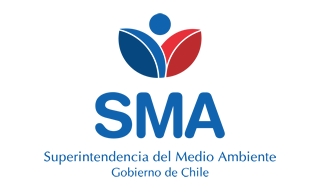 
INFORME DE FISCALIZACIÓN AMBIENTAL
Normas de Emisión
AGROMAR S.A. (ARICA)
DFZ-2017-6188-XV-NE-EI
1. RESUMEN.
El presente documento da cuenta del informe de examen de la información realizado por la Superintendencia del Medio Ambiente (SMA), al establecimiento industrial “AGROMAR S.A. (ARICA)”, en el marco de la norma de emisión DS.46/02 para el reporte del período correspondiente a MAYO del año 2017.
Entre los principales hechos constatados como no conformidades se encuentran: El establecimiento industrial no presenta el autocontrol correspondiente al mes de MAYO de 2017 para el(los) siguiente(s) punto(s) de descarga(s):  PUNTO 2 (INFILTRACION);
2. IDENTIFICACIÓN DEL PROYECTO, ACTIVIDAD O FUENTE FISCALIZADA
3. ANTECEDENTES DE LA ACTIVIDAD DE FISCALIZACIÓN
4. ACTIVIDADES DE FISCALIZACIÓN REALIZADAS Y RESULTADOS
	4.1. Identificación de la descarga
	4.2. Resumen de resultados de la información proporcionada
5. CONCLUSIONES
Del total de exigencias verificadas, se identificó la siguiente no conformidad:
6. ANEXOSNombreFirma
Aprobado
Elaborado
JUAN PABLO RODRÍGUEZ FERNÁNDEZ
VERÓNICA GONZÁLEZ DELFÍN
21-11-2017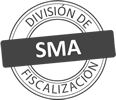 Titular de la actividad, proyecto o fuente fiscalizada:
AGROMAR S.A.Titular de la actividad, proyecto o fuente fiscalizada:
AGROMAR S.A.RUT o RUN:
96802780-8RUT o RUN:
96802780-8Identificación de la actividad, proyecto o fuente fiscalizada:
AGROMAR S.A. (ARICA)Identificación de la actividad, proyecto o fuente fiscalizada:
AGROMAR S.A. (ARICA)Identificación de la actividad, proyecto o fuente fiscalizada:
AGROMAR S.A. (ARICA)Identificación de la actividad, proyecto o fuente fiscalizada:
AGROMAR S.A. (ARICA)Dirección:
CAMINO AZAPA KM.6Región:
XV REGIÓN DE ARICA Y PARINACOTAProvincia:
ARICAComuna:
ARICACorreo electrónico:
Correo electrónico:
Teléfono:
Teléfono:
Motivo de la Actividad de Fiscalización:Actividad Programada de Seguimiento Ambiental de Normas de Emisión referentes a la descarga de Residuos Líquidos para el período de MAYO del 2017.Materia Específica Objeto de la Fiscalización:Analizar los resultados analíticos de la calidad de los Residuos Líquidos descargados por la actividad industrial individualizada anteriormente, según la siguiente Resolución de Monitoreo (RPM):
SISS N° 3683 de fecha 24-11-2010Instrumentos de Gestión Ambiental que Regulan la Actividad Fiscalizada:La Norma de Emisión que regula la actividad es:
N° 46/2002 Establece Norma de Emisión de Residuos Líquidos a Aguas SubterráneasPunto DescargaNormaTabla cumplimientoMes control Tabla CompletaCuerpo receptorCódigo CIIU N° RPMFecha emisión RPMÚltimo período Control DirectoPUNTO 2 (INFILTRACION)DS.46/02TABLA 1OCTUBREACUIFERO AV31131368324-11-201011-2016N° de hechos constatadosN° de hechos constatadosN° de hechos constatadosN° de hechos constatadosN° de hechos constatadosN° de hechos constatadosN° de hechos constatadosN° de hechos constatados1234567Punto DescargaInformaEfectúa descargaEntrega dentro de plazoEntrega parámetros solicitadosEntrega con frecuencia solicitadaCaudal se encuentra bajo ResoluciónParámetros se encuentran bajo normaPresenta RemuestrasPUNTO 2 (INFILTRACION)NONO APLICANO APLICANO APLICANO APLICANO APLICANO APLICANO APLICAN° de Hecho ConstatadoExigencia AsociadaDescripción de la No Conformidad1Informar autocontrolEl establecimiento industrial no entrega el autocontrol durante el período controlado de MAYO de 2017 para el siguiente punto de descarga:
PUNTO 2 (INFILTRACION)N° AnexoNombre Anexo 1Ficha de resultados de autocontrol PUNTO 2 (INFILTRACION)